Załącznik nr 7 do Regulaminu Wyjazdów w ramach Programu Erasmus+ wprowadzonego Zarządzeniem Rektora nrDANE OSOBOWEDANE DOTYCZĄCE PLANOWANEGO WYJAZDUOświadczam, że zapoznałam/em się z „Regulaminem Wyjazdów w ramach Programu Erasmus+” i zobowiązuję się do przestrzegania jego zasad.Data i podpis Wnioskodawcy 	Data i podpis bezpośredniego przełożonego 	Data i podpis Prorektora / Kanclerza 	Załączniki do formularza aplikacyjnego:Projekt PorozumieniaInne ……………………………………………………………………………………………………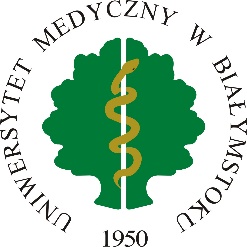 FORMULARZ APLIKACYJNY PRACOWNIKA UCZELNI O WYJAZD W CELACH SZKOLENIOWYCH W RAMACH PROGRAMU ERASMUS+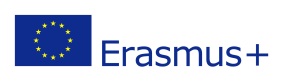 Rok akademicki wyjazduNazwiskoImionaObywatelstwoPESELNumer paszportu (wypełnić wyłącznie 
w przypadku wyjazdów do krajów nie będących członkami Unii Europejskiej)Stały adres zamieszkaniaNumer telefonuE-mailJednostka organizacyjnaStanowiskoTytuł / stopień naukowyDoświadczenie zawodowe mniej niż 10 lat doświadczenia od 10 do 20 lat doświadczenia  powyżej 20 lat doświadczeniaInstytucja przyjmująca
(nazwa, miasto, kraj)Tematyka szkoleniaCzas trwania mobilności(bez dni podróży)od ……………………… do …………………………Czas trwania mobilności(z dniami podróży)od ……………………… do …………………………Czy część mobilności odbywać się będzie
w formie on-line? TAK NIECzy uczestniczył/a Pan/i wcześniej
w mobilności w ramach Programu Erasmus+? TAK NIECzy dokonano wstępnych ustaleń z uczelnią przyjmującą? TAK NIECzy działa Pan/i na rzecz umiędzynarodowienia Uczelni, np. obsługa studentów zagranicznych, zawieranie umów międzynarodowych? TAK (Jakie to działanie szkoleniowe?) …………………………………………………….
…………………………………………………….
……………………………………………………. NIEJaki jest oczekiwany wpływ wyjazdu do zagranicznej instytucji przyjmującej na Pana/i rozwój zawodowy i podniesienie kompetencji?……………………………………………………………..
……………………………………………………………..
…………………………………………………………….W momencie składania niniejszego wniosku posiadam udokumentowany stopień niepełnosprawności. TAK NIEW przypadku zakwalifikowania do wyjazdu, zobowiązuję się do wykupienia obowiązkowego ubezpieczenia zdrowotnego na czas podróży i pobytu w instytucji przyjmującej. TAK NIEOświadczam, że znam język obcy w którym będzie prowadzone szkolenie w zagranicznej uczelni / instytucji przyjmującej, w stopniu pozwalającym na zrozumienie.  TAK NIE